18.06.2020 r.Edukacja polonistyczna.Wykonaj polecenia.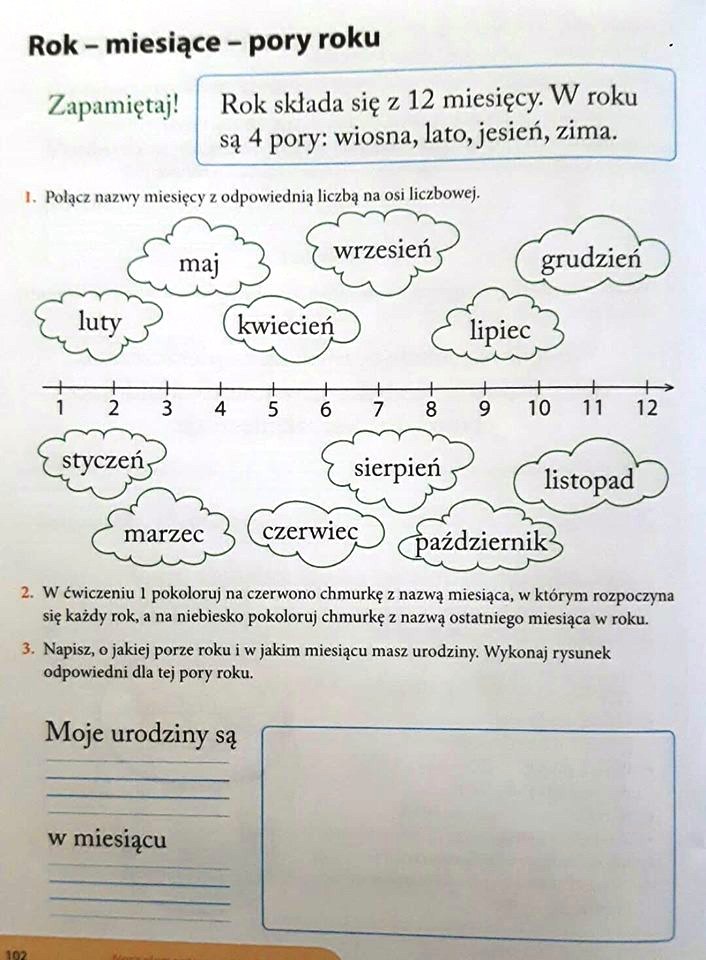 Edukacja matematyczna.Wykonaj zadania.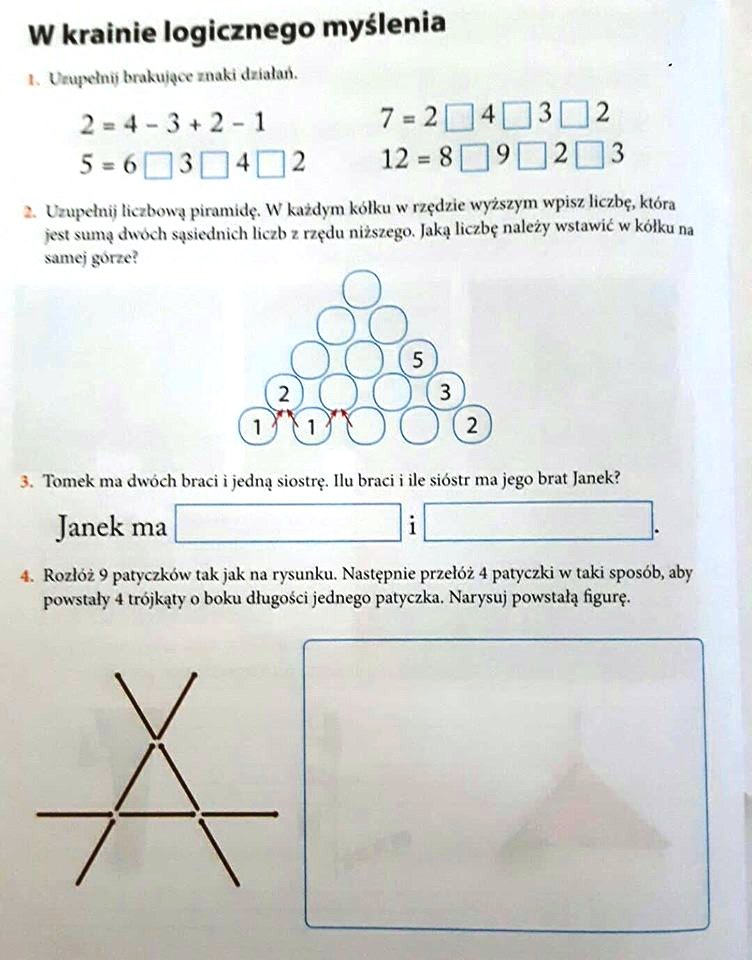 Edukacja techniczna.Spróbuj wykonać pracę „Cztery pory roku”. Każde drzewko udekoruj kulkami   z bibuły w odpowiednim kolorze. Wzór masz poniżej. Miłego tworzenia.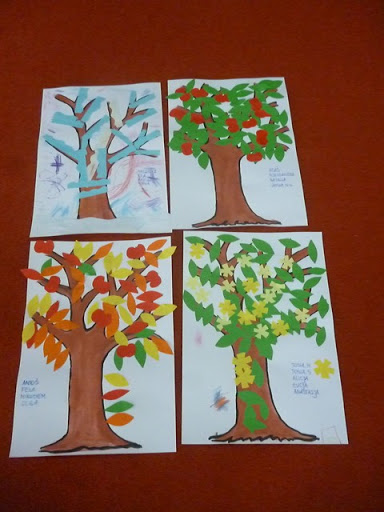 